10月28日(土)　第16回　和歌山県高校生ロボット競技会in和歌山工業高校　今年も和歌山県の工業系の学科がある高校が集まり、ロボット競技会が開催されました。毎年競技内容が変わり、ルールに合わせてロボットを製作していきます。今回の競技テーマは、｢人命救助｣です。内容は、各学校がオリジナルに作成し用意したコースに、人に見立てた人形を配置します。その人形を、制限時間3分の中で救出エリアに運ぶ競技になります。各学校がオリジナルに作成したコースすべてを配置し、競技に挑みます。箕島高校は、悔しい結果となりましたが、アイデア賞を受賞することができました。また、１２月16日(土)、17日(日)に行われます、きのくにロボットフェスティバル2023(会場：御坊市立体育館)も同じ競技内容で大会が行われます。今回の競技会で改善点や課題点が明確になったので、次回はどの学校もハイレベルな戦いになると思います！是非、見学に来てください！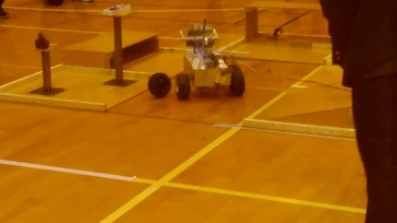 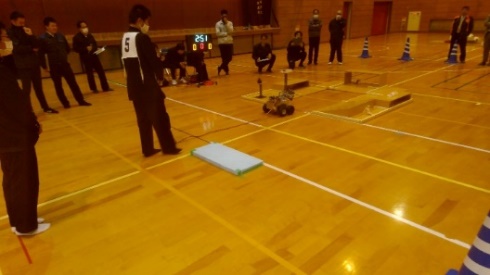 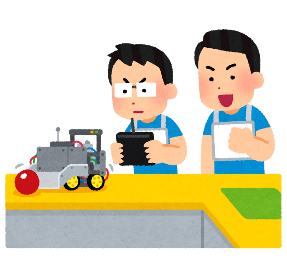 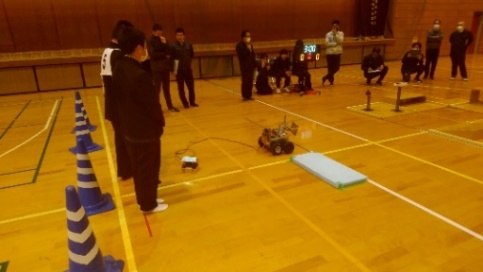 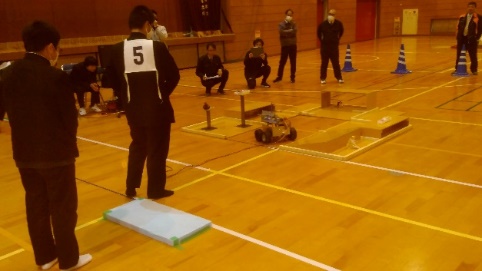 １１月９日(木)　 1年生　工場見学　訪問先企業(木本産業株式会社・ＴＫＬＣ株式会社)機械科１年生を対象に「わかやま産業を支える人づくりプロジェクト」事業の一環として工業見学させていただきました。1年生にとっては入学して初めての工場見学になりました。どちらの会社様も丁寧な説明、案内をしていただきました。世の中で｢働く人｣を間近で見てどのようなことを感じたのでしょうか。今後、進路選択に役立てればと思います。見学ありがとうございました。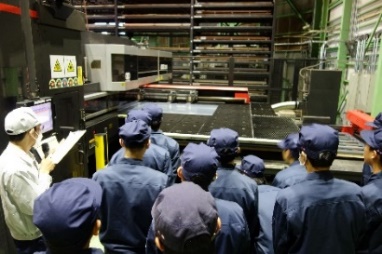 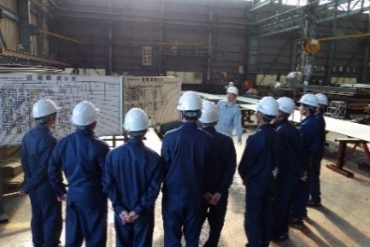 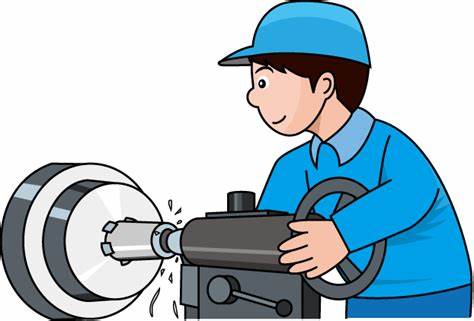 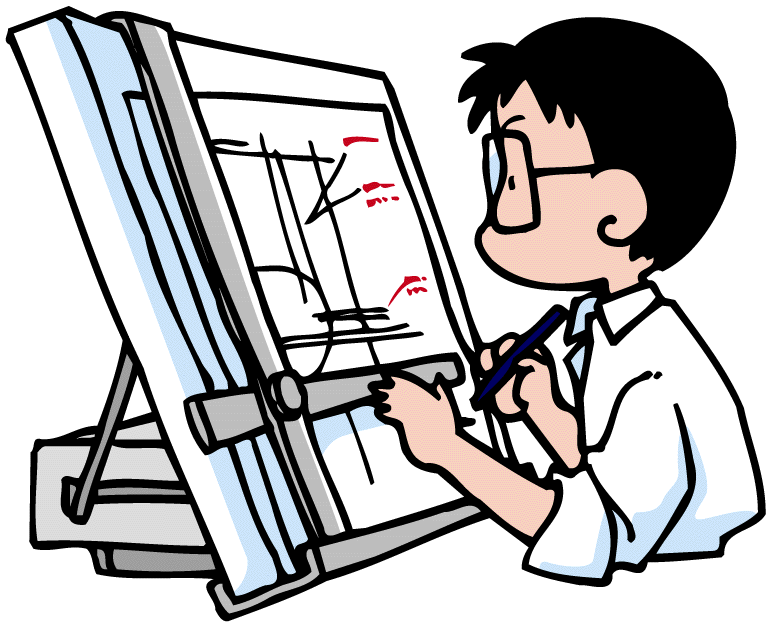 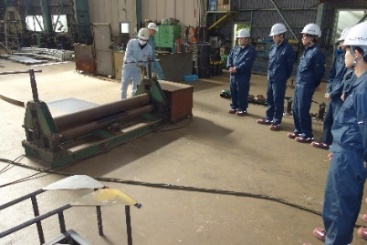 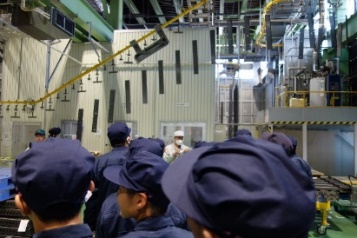 